Name True or false Use a highlighter or place a circle on the response indicating whether you think the statement is True or False.Barber shops mainly focus on cutting and styling the hair of male clients.        																						True / FalseSpas are always found in large stately homes with their own natural spring.         																						True / FalseNail bars will only offer treatments and services for your fingernails.  																							True / FalseBeauty salons are establishments offering cosmetic treatments for men and women. 																				True / FalseCatwalk models always do their own make-up. True / FalseMany health clubs offer beauty and spa services.True / FalseMost product manufacturers sell directly to salons.  True / False                                   Education establishments encourage high commercial standards in the industry through ongoing training.																	True / FalseFashion and retail businesses display the latest hair, nail and make-up styles to help to set and develop trends.																	True / FalseHairdressing salons employ male and female stylists.True / FalseImportance of the hair and beauty sectorGDPGDP questionsIdentify what the letters GDP stand for.Describe what GDP measures.State if hairdressing is classified as a service industry or a manufacturing       industry.Explain what domestic means.Explain what happens if GDP goes down.Try and answer what the link isMatch to the meaningThe trade and professional organisations Write these out so you recognise the abbreviation and what each organisation doesCosmetic, Toiletry, and Perfumery Association  (CTPA)National Hairdressing Federation (NHF)Federation of Holistic Therapists (FHT)Hairdressing Council (HC) British Association of Beauty Therapy and Cosmetology  (BABTAC)British Association of Cosmetic Nurses  (BACN)Hairdressing and Beauty Industry Authority (HABIA)Association of Nail Technicians (ANT)Research a range of professional bodies’ website Complete the chartHair and beauty BusinessHair and beauty imageDescriptionBeauty salons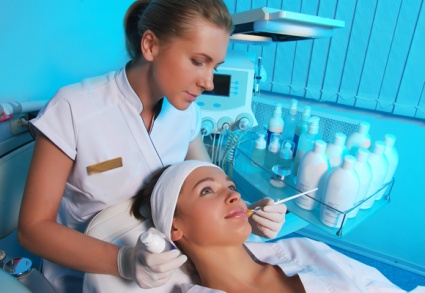 Hair salons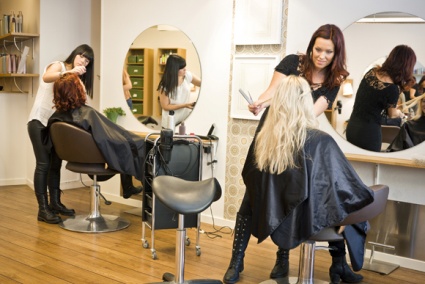 Barber shops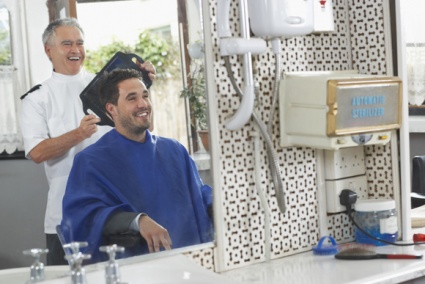 Spas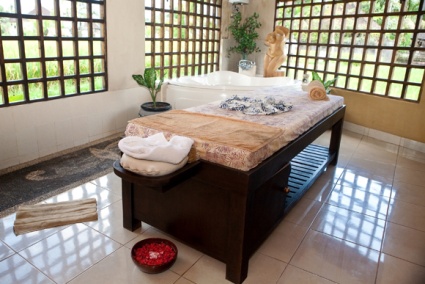 Brow bars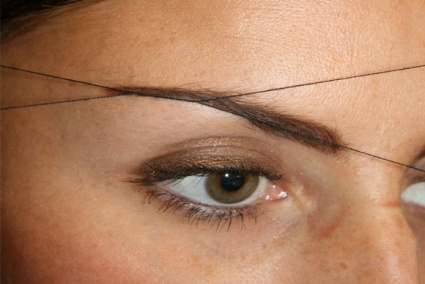 Health clubs / leisure centres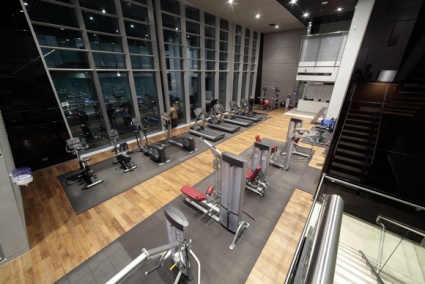 Hotels/cruise ships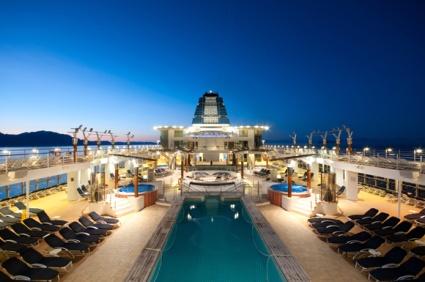 Product manufacturing and distribution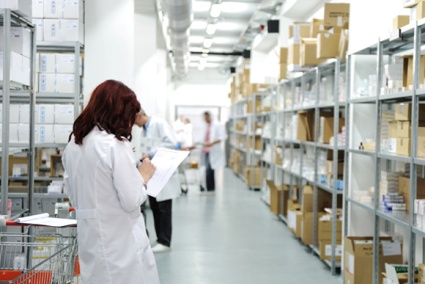 Retail sales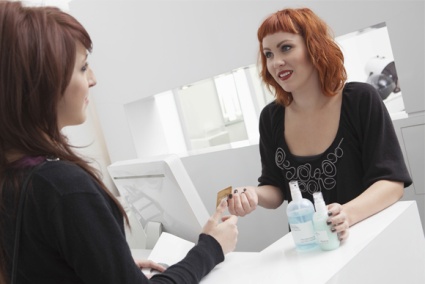 Fashion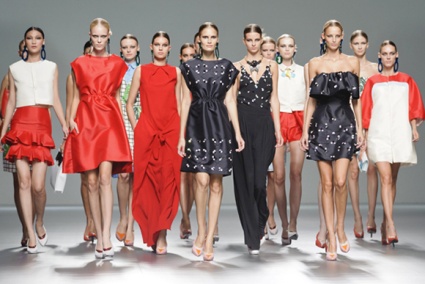 Photographic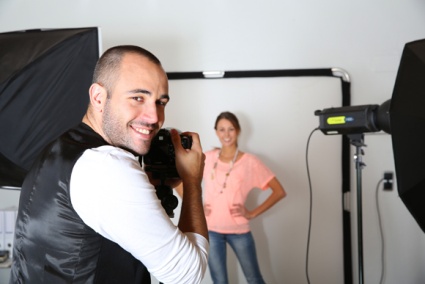 Theatre and media production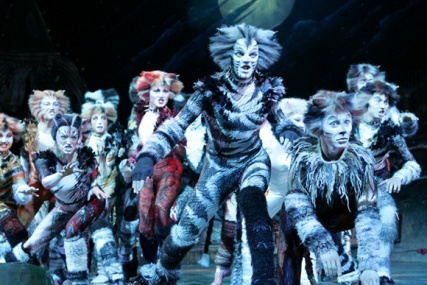 Education and training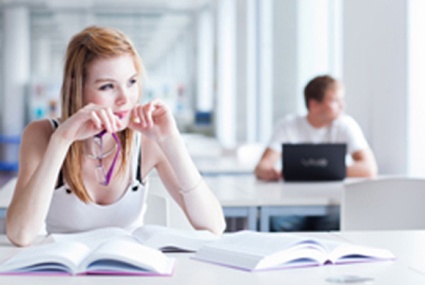 Nail bars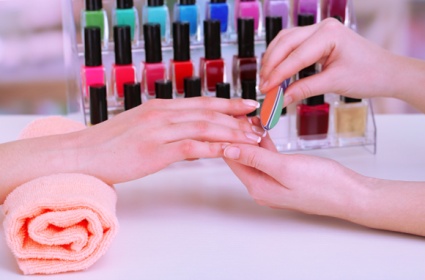 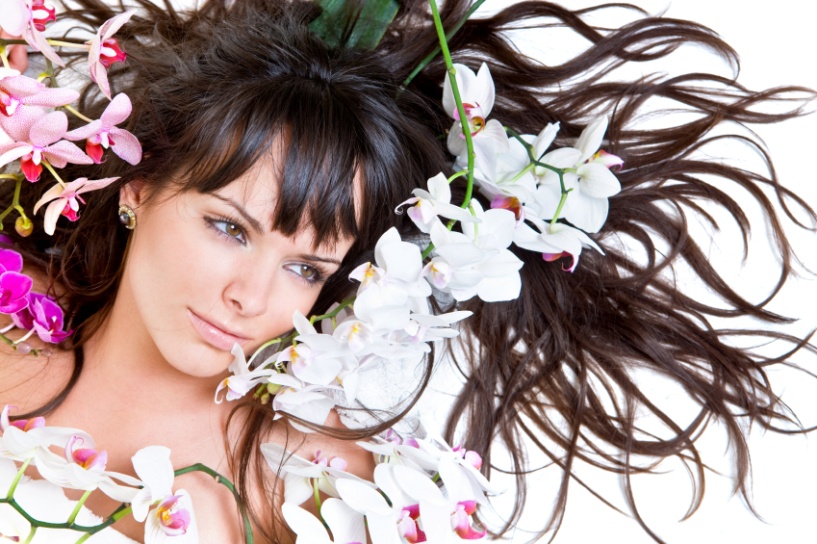 Check out the Habia website then answer the following questions:Does the hair and beauty sector have a turnover of £2.6 billion or £6.2 billion a year?How many people does the hair and beauty sector employ?Check out the Habia website then answer the following questions:Does the hair and beauty sector have a turnover of £2.6 billion or £6.2 billion a year?How many people does the hair and beauty sector employ?How much do products costCheck out the Habia website then answer the following questions:Does the hair and beauty sector have a turnover of £2.6 billion or £6.2 billion a year?How many people does the hair and beauty sector employ?Check out the Habia website then answer the following questions:Does the hair and beauty sector have a turnover of £2.6 billion or £6.2 billion a year?How many people does the hair and beauty sector employ?Check prices in shops of shampoos or onlineList 6Check out the Habia website then answer the following questions:Does the hair and beauty sector have a turnover of £2.6 billion or £6.2 billion a year?How many people does the hair and beauty sector employ?Check out the Habia website then answer the following questions:Does the hair and beauty sector have a turnover of £2.6 billion or £6.2 billion a year?How many people does the hair and beauty sector employ?Check out the Habia website then answer the following questions:Does the hair and beauty sector have a turnover of £2.6 billion or £6.2 billion a year?How many people does the hair and beauty sector employ?Check out the Habia website then answer the following questions:Does the hair and beauty sector have a turnover of £2.6 billion or £6.2 billion a year?How many people does the hair and beauty sector employ?Check out the Habia website then answer the following questions:Does the hair and beauty sector have a turnover of £2.6 billion or £6.2 billion a year?How many people does the hair and beauty sector employ?Check out the Habia website then answer the following questions:Does the hair and beauty sector have a turnover of £2.6 billion or £6.2 billion a year?How many people does the hair and beauty sector employ?Check out the Habia website then answer the following questions:Does the hair and beauty sector have a turnover of £2.6 billion or £6.2 billion a year?How many people does the hair and beauty sector employ?Check out the Habia website then answer the following questions:Does the hair and beauty sector have a turnover of £2.6 billion or £6.2 billion a year?How many people does the hair and beauty sector employ?Check out the Habia website then answer the following questions:Does the hair and beauty sector have a turnover of £2.6 billion or £6.2 billion a year?How many people does the hair and beauty sector employ?Check out the Habia website then answer the following questions:Does the hair and beauty sector have a turnover of £2.6 billion or £6.2 billion a year?How many people does the hair and beauty sector employ?Check out the Habia website then answer the following questions:Does the hair and beauty sector have a turnover of £2.6 billion or £6.2 billion a year?How many people does the hair and beauty sector employ?Check out the Habia website then answer the following questions:Does the hair and beauty sector have a turnover of £2.6 billion or £6.2 billion a year?How many people does the hair and beauty sector employ?There are over 55,000 hair and beauty businesses in the UK, which accounts for nearly 1% of the UK economy (Source: Habia).There are over 55,000 hair and beauty businesses in the UK, which accounts for nearly 1% of the UK economy (Source: Habia).There are over 55,000 hair and beauty businesses in the UK, which accounts for nearly 1% of the UK economy (Source: Habia).Spoilt for choice?GlossaryGlossaryGo into your local supermarket, chemist, department store or hair salon. Conduct some market research. Gather the following evidence:Research and record the meaning of the terms listed below. The first one has been done for you:Research and record the meaning of the terms listed below. The first one has been done for you:State the total number of different varieties of shampoo that are available.Turnoverthe amount of money taken by a business over a certain period of timeTurnoverthe amount of money taken by a business over a certain period of timeIdentify the highest priced shampooEconomyEconomyIdentify the lowest priced shampoo.GDPGDPReflect on the differences between the products; why do you think this is? ConsumerConsumerGather a little information regarding ingredients, packaging and paying for a branded name or celebrity endorsement.StatisticsStatisticsLinked industryDefinitionLeisure and tourism industryRetail industryMedia industryFashion industryPhotographic industryHealth, beauty and  holistic therapiesManufacturingIndustryLink to hair and beauty sectorLeisure and tourismRetailThe MediaFashionPhotographyHealth and complementary  therapiesSueAn individual whose involvement in a partnership is limited to providing capital to the businessCapitalTake legal proceedings against (a person or institution)Silent partnerMoney and possessions used for producing more wealth or for starting a new business.DebtA written or spoken agreement that is intended to be enforceable by law.FinancedProvide funding for (a person or enterprise).ContractA sum of money that is owed or due.LiabilityThe state of being legally responsible for something.WebsiteAcronym /AbbreviationFull title of organisationBrief description of the purpose of the organisationwww.ctpa.org.ukCTPAwww.nhf.infoNHFwww.fht.org.ukFHTwww.haircouncil.org.ukHCwww.babtac.comBABTACwww.cosmeticnurses.orgBACN